ПРОЕКТвнесен Главой Тутаевскогомуниципального районаД.Р.Юнусовым__________________________ «___» _____________ 2021г.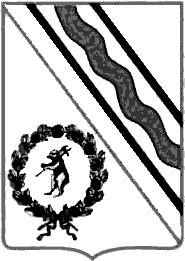 Муниципальный СоветТутаевского муниципального районаРЕШЕНИЕот __________________ №______ -гг. Тутаевпринято на заседанииМуниципального СоветаТутаевского муниципального района_____________________________О внесении изменений в решение Муниципального Совета Тутаевского муниципального района от 24.12.2020 №95-г «О бюджете Тутаевского муниципального района на 2021 год и на плановый период 2022 - 2023 годов» В соответствии с Бюджетным кодексом Российской Федерации, Положением о бюджетном устройстве и бюджетном процессе в Тутаевском муниципальном районе, утвержденным решением Муниципального      Совета ТМР от 28.09.2012 №116-г, Муниципальный Совет Тутаевского муниципального района  решил:Внести в решение Муниципального Совета Тутаевского Муниципального района от 24.12.2020 №95-г «О бюджете Тутаевского муниципального района на 2021 год и на плановый период 2022-2023 годов» следующие изменения:- пункт 1 изложить в следующей редакции:«1. Утвердить основные характеристики бюджета Тутаевского муниципального района на 2021 год:общий объем доходов бюджета района в сумме 2 600 420 635 рублей, в том числе объем межбюджетных трансфертов, получаемых из других бюджетов бюджетной системы Российской Федерации в сумме 2 344 069 340 рублей; общий объем расходов бюджета района в сумме 2 621 120 635 рублей;дефицит бюджета района в сумме 20 700 000 рублей.»;- пункт 2 изложить в следующей редакции:«2. Утвердить основные характеристики бюджета Тутаевского муниципального района на плановый период 2022-2023 годов:общий объем доходов бюджета района на 2022 год в сумме       1 954 364 437 рублей, в том числе объем межбюджетных трансфертов, получаемых из других бюджетов бюджетной системы Российской Федерации в сумме 1 731 247 507 рублей;общий объем расходов бюджета района на 2022 год в сумме      1 954 364 437   рублей, в том числе условно утвержденные расходы в сумме 18 000 000 рублей;общий объем доходов бюджета района на 2023 год в сумме       1 863 271 728 рублей, в том числе объем межбюджетных трансфертов, получаемых из других бюджетов бюджетной системы Российской Федерации в сумме 1 634 490 588 рублей;общий объем расходов бюджета района на 2023 год в сумме      1 863 271 728 рублей, в том числе условно утвержденные расходы в сумме 18 000 000 рублей.»;- пункт 4 изложить в следующей редакции: «4. Утвердить общий объем бюджетных ассигнований, направляемых на исполнение публичных нормативных обязательств:на 2021 год - в сумме 358 066 217 рублей;на 2022 год - в сумме 320 840 032 рубля;на 2023 год - в сумме 335 811 885 рублей.»;- пункт 5 изложить в следующей редакции: «5. Утвердить объем бюджетных ассигнований дорожного фонда Тутаевского муниципального района:на 2021 год - в сумме 224 534 212 рублей;на 2022 год - в сумме 187 473 141 рубль;на 2023 год - в сумме 159 543 068 рублей.»;- абзацы 1-4 пункта 6 изложить в следующей редакции: «6. Утвердить резервный фонд Администрации Тутаевского муниципального района:на 2021 год в сумме 0 рублей;на 2022 год в сумме 3 000 000 рублей;на 2023 год в сумме 3 000 000 рублей.»;- пункт 7 изложить в следующей редакции: «7. Установить верхний предел муниципального внутреннего долга Тутаевского муниципального района:по состоянию на 1 января 2022 года - в сумме 12 500 000 рублей, в том числе верхний предел долга по муниципальным гарантиям в валюте Российской Федерации - в сумме 12 500 000 рублей;по состоянию на 1 января 2023 года - в сумме 4 500 000 рублей, в том числе верхний предел долга по муниципальным гарантиям в валюте Российской Федерации - в сумме 4 500 000 рублей;по состоянию на 1 января 2024 года - в сумме 0 рублей, в том числе верхний предел долга по муниципальным гарантиям в валюте Российской Федерации - в сумме 0 рублей.»;- абзацы 3-6 пункта 9 изложить в следующей редакции: «Утвердить общий объем бюджетных ассигнований на исполнение муниципальных гарантий Тутаевского муниципального района в валюте Российской Федерации по возможным гарантийным случаям:на 2021 год в сумме 0 рублей;на 2022 год в сумме 8 000 000 рублей;на 2023 год в сумме 4 500 000 рублей.»;- абзацы 1 и 2 пункта 16 изложить в следующей редакции: «16. Утвердить общий объем иных межбюджетных трансфертов бюджетам поселений Тутаевского муниципального района:на 2021 год в сумме 7 297 074 рубля;»;- дополнить решение пунктом 17 следующего содержания:«17. Предоставить на 2021 год и плановый период 2022-2023 годов в соответствии с пунктом 1 статьи 78 Бюджетного кодекса Российской Федерации  юридическим лицам (за исключением субсидий муниципальным учреждениям), индивидуальным предпринимателям, физическим лицам – производителям товаров, работ, услуг из бюджета Тутаевского муниципального района субсидию на подготовку к осеннее-зимнему периоду объектов коммунального назначения в Тутаевском муниципальном районе.Установить, что указанные в настоящем пункте субсидии юридическим лицам, индивидуальным предпринимателям, а также физическим лицам - производителям товаров, работ, услуг предоставляются в случаях и порядке, предусмотренных настоящим решением и принимаемыми в соответствии с ним муниципальными правовыми актами Администрации Тутаевского муниципального района.»;- приложения 1,2,3,4,5,6,7,12,13,14,15,17 изложить в редакции приложений 1,2,3,4,5,6,7,8,9,10,11,12 к настоящему решению.2. Опубликовать настоящее решение в Тутаевской массовой муниципальной газете «Берега».3. Контроль за исполнением настоящего решения возложить на постоянную комиссию Муниципального Совета по бюджету, финансам и налоговой политике (Романюк А.И.).4. Настоящее решение вступает в силу со дня его подписания.Председатель Муниципального СоветаТутаевского муниципального района 			М.А.Ванюшкин Глава Тутаевскогомуниципального района                                                 Д.Р.ЮнусовЭлектронная копия сдана                                      ____________  «____» _________2021 года03-012-мсСпециальные отметки (НПА/ПА) _______________Рассылка:Муниципальный Совет Тутаевского муниципального районаАдминистрация Тутаевского муниципального районаДепартамент финансов администрации ТМРТутаевская  массовая  муниципальная газета "Берега"Муниципальное учреждение Контрольно-счетная палата ТМРДолжность, Ф.И.О.,исполнителя и согласующих лицДата и время получения документаДата и время согласования (отказа в согласовании)Личная подпись, расшифровка (с пометкой «Согласовано», «Отказ в согласовании»)ЗамечанияИсполнители:заместитель директора департамента финансов АТМРСоколова Н.В.2-14-32заместитель директора -начальник отдела планирования и анализа расходов бюджета департа-мента финансов АТМРЕлаева М.В.2-02-74Согласовано:главный специалист - юрисконсульт КРО департамента фи-нансов АТМРМухина О.А.заместитель Главы Администрации ТМР по финансо-вым вопросам -директор департа-мента финансовНизова О.В.начальник юриди-ческого отдела АПУ АТМРКоннов В.В.Управляющий делами АТМР С.В. Балясникова